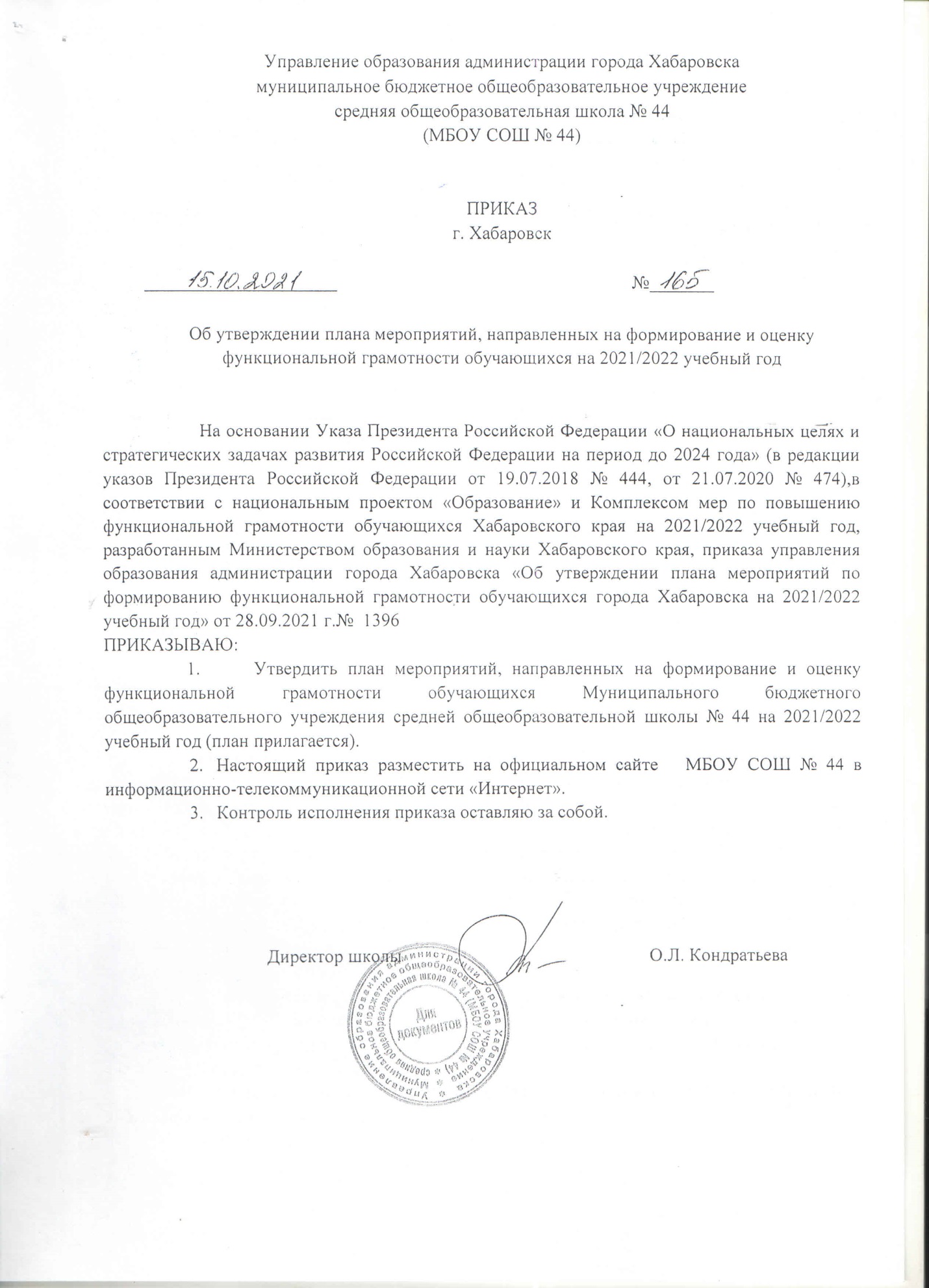 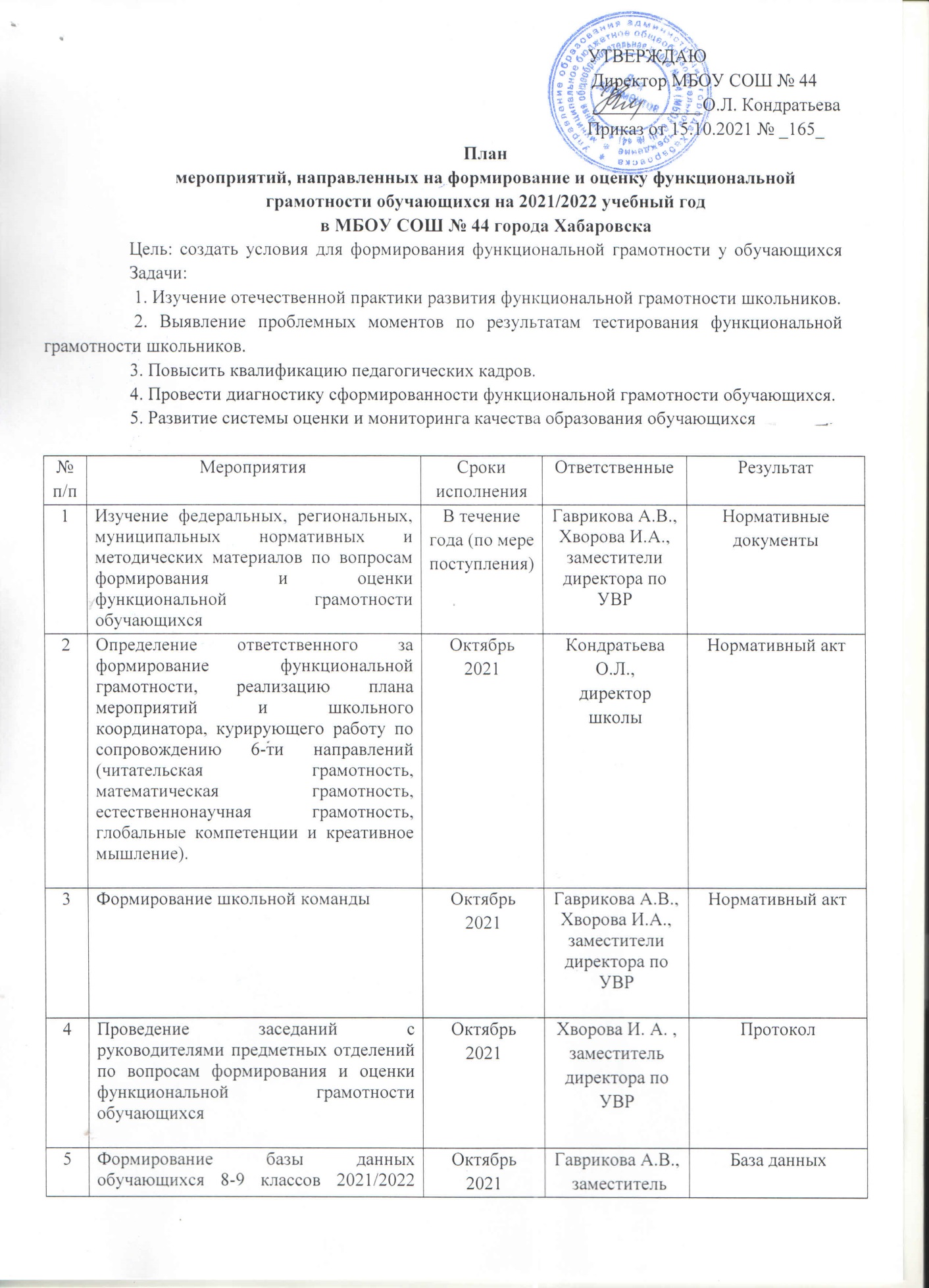 Исполнители:                                  Гаврикова А.В., заместитель директора по УВР			                      Хворова И.А., заместитель директора по УВР5учебного года, а также учителей, участвующих в формировании функциональной грамотности обучающихся 8-9 классов по шести направлениям: читательская грамотность, математическая грамотность, естественнонаучная грамотность, финансовая грамотность, глобальные компетенции и креативное мышление.Октябрь 2021Гаврикова А.В., заместитель директора по УВРБаза данных6Разработка и утверждение школьных планов мероприятий, направленных на формирование и оценку функциональной грамотности на 2021/2022 учебный годОктябрь 2021Гаврикова А.В., Хворова И.А.,заместителидиректора поУВРПлан мероприятий7Обучающие семинары по работе с открытым банком заданий по формированию ФГ Института стратегии развития образования Российской академии образования и Федерального института педагогических измеренийВ течение годаГаврикова А.В., Хворова И.А.,заместителидиректора поУВРСерия обучающих семинаров по работе с банком заданий по формированию ФГ8Выявление трудностей у педагогов, связанных с организацией работы по внедрению в учебный процесс заданий для оценки функциональной грамотности с использованием материалов из открытого электронного банка заданий.В течение годаГаврикова А.В., Хворова И.А.,заместителидиректора поУВРОпределены проблемные места9Внедрение в образовательный процесс и использование разработанного материала из открытого банка заданий и технологий с целью формирования функциональной грамотностиВ течение годаУчителя - предметникиОсвоение педагогами методики образовательного процесса в соответствии с целью и задачами плана10Заседания предметных отделений учителей с целью обмена опытом реализации содержания и форм активизации межпредметных связей для формирования функциональной грамотностиМартХворова И.А., заместитель директора по УВР,руководители предметных отделенийМетодические рекомендации по реализации плана, решение заседаний11Создание банка заданий для формирования функциональной грамотности обучающихсяВ течение годаУчителя - предметникиБанк заданий для формирования функциональной грамотности12Подготовка, организация и участие в мониторинговых исследованиях федерального уровня, регионального уровня, муниципального уровня, внутришкольныхВ течение годаУчителя - предметникиРезультаты участия13Участие в мониторингах образовательных достижений по оценке уровня сформированности познавательных УУД и функциональной грамотности (читательской, математической, естественнонаучной, креативного мышления, глобальные компетенции) в 8 - 9 классахАпрельГаврикова А.В., Хворова И.А.,заместителидиректора поУВР, руководители направленийРезультаты участия.14Повышение квалификации учителей, участвующих в формировании функциональной грамотности обучающихся 8-9 классов с целью повышения функциональной компетентностиВ течение годаХворова И.А., заместитель директора по УВРУдостоверение о прохождении КПК15Проведение диагностики с целью мониторинга уровня сформированности разных видов компетенций в рамках функциональной грамотностиМартГаврикова А.В., Хворова И.А.,заместителидиректора поУВР, Учителя - предметникиАналитическая справка по результатам уровня сформированности функциональной грамотности обучающихся 5-8-х классов16Организация разъяснительной работы с родителями обучающихся по вопросам формирования функциональной грамотности, в том числе В течение годаКлассные руководителиПротоколы родительских собраний17Организация внутришкольного контроля по использованию в практике преподавания методов, приемов, форм работы и заданий, направленных на формирование у обучающихся функциональной грамотности по шести направлениямВ течение годаГаврикова А.В., заместитель директора по УВРЛисты посещений уроков